СМЕСИ СУХИЕ СТРОИТЕЛЬНЫЕ НА ЦЕМЕНТНОМ ВЯЖУЩЕМОбщие технические условияПредисловиеЦели, основные принципы и основной порядок проведения работ по межгосударственной стандартизации установлены ГОСТ 1.0-92 «Межгосударственная система стандартизации. Основные положения» и МСН 1.01-01-96 «Системамежгосударственных нормативных документов в строительстве. Основные положения»Сведения о стандарте1 РАЗРАБОТАН Государственным образовательным учреждением высшего профессионального образования «Санкт-Петербургский государственный архитектурно-строительный университет» (СПбГАСУ) при участии фирмы «Максит»,компании «ВакерХеми Рус» (технический центр), АНО «Стандартинжинвест»2 ВНЕСЕН Техническим комитетом по стандартизации ТК 465 «Строительство»3 ПРИНЯТ Межгосударственной научно-технической комиссией по стандартизации, техническому нормированию и сертификации в строительстве (МНТКС) 21 ноября 2007 г.За принятие стандарта проголосовали:4 Настоящий стандарт соответствует европейским стандартам ЕН 998-1:2003 «Спецификация на растворы для кладки. Часть 1: Штукатурные и шпаклевочные растворы» (EN 998-1:2003 «Specification on masonry mortars. Part 1: Plasters and stoppingfillers»), EH 998-2:2003 «Спецификация на растворы для кладки. Часть 2: Кладочные растворы» (EN 998-2:2003 «Specification on masonry mortars. Part 1: Masonry mortars»), EH 13813:2002 «Материалы для выравнивания полов и устройства длявыравнивания. Свойства и требования» (EN 13813:2002 «Materials and devices for leveling of floors. Materials for leveling. Proper ties and requirements»), EH 1323:1996 «Клеи для облицовочной плитки - Бетонная плита для испытания» (EN 1323:1996«Glues for facing tiles - Concrete slab used as base») в части требований к показателям подвижности, водопоглощения и прочности сцепления с основанием (адгезии) смесей5 ВВЕДЕН В ДЕЙСТВИЕ приказом Федерального агентства по техническому регулированию и метрологии от 2 апреля 2008 г. № 74-ст в качестве национального стандарта Российской Федерации с 1 января 2009 г.6 ВВЕДЕН ВПЕРВЫЕИнформация о введении в действие (прекращении действия) настоящего стандарта и изменений к нему на территории указанных выше государств публикуется в указателях национальных (государственных) стандартов, издаваемых вэтих государствах.Информация об изменениях к настоящему стандарту публикуется в указателе (каталоге) «Межгосударственные стандарты», а текст изменений - в информационных указателях «Межгосударственные стандарты». В случае пересмотраили отмены настоящего стандарта соответствующая информация будет опубликована в информационном указателе «Межгосударственные стандарты»СодержаниеМЕЖГОСУДАРСТВЕННЫЙ СТАНДАРТДата введения - 2009-01-011 Область примененияНастоящий стандарт распространяется на сухие строительные смеси (далее - сухие смеси), изготавливаемые на цементном вяжущем на основе портландцементного клинкера или на смешанных (сложных) вяжущих на его основе, наглиноземистом цементе, содержащие полимерные добавки не более 5 % массы смеси, применяемые при строительстве, реконструкции и ремонте зданий и сооружений, и устанавливает общие технические требования, правила приемки, методыиспытаний.Стандарт не распространяется на сухие смеси на гипсовых, полимерных и специальных вяжущих, а также на биоцидные и санирующие смеси.Требования настоящего стандарта следует учитывать при разработке нормативных и технических документов, устанавливающих нормируемые показатели качества сухих смесей конкретных видов, обеспечивающие технологическую итехническую эффективность сухих смесей, а также технологической документации на их применение.Примечание - Термин «сложные вяжущие» применяют до пересмотра ГОСТ 31189.2 Нормативные ссылкиВ настоящем стандарте использованы нормативные ссылки на следующие межгосударственные стандарты:ГОСТ 4.212-80 Система показателей качества продукции. Строительство. Бетоны. Номенклатура показателейГОСТ 4.233-86 Система показателей качества продукции. Строительство. Растворы строительные. Номенклатура показателейГОСТ 310.4-81 Цементы. Методы определения предела прочности при изгибе и сжатииГОСТ 965-89 Портландцементы белые. Технические условияГОСТ 969-91 Цементы глиноземистые и высокоглиноземистые. Технические условияГОСТ 5802-86 Растворы строительные. Методы испытанийГОСТ 7076-99 Материалы и изделия строительные. Методы определения теплопроводности и термического сопротивления при стационарном тепловом режимеГОСТ 8267-93 Щебень и гравий из плотных горных пород для строительных работ. Технические условияГОСТ 8735-88 Песок для строительных работ. Методы испытанийГОСТ 8736-93 Песок для строительных работ. Технические условияГОСТ 10060.0-95 Бетоны. Методы определения морозостойкости. Общие требованияГОСТ 10060.1-95 Бетоны. Базовый метод определения морозостойкостиГОСТ 10060.2-95 Бетоны. Ускоренные методы определения морозостойкости при многократном замораживании и оттаиванииГОСТ 10060.3-95 Бетоны. Дилатометрический метод ускоренного определения морозостойкостиГОСТ 10178-85 Портландцемент и шлакопортландцемент. Технические условияГОСТ 10180-90 Бетоны. Методы определения прочности по контрольным образцамГОСТ 10181-2000 Смеси бетонные. Методы испытанийГОСТ 12730.3-78 Бетоны. Метод определения водопоглощенияГОСТ 12730.5-84 Бетоны. Методы определения водонепроницаемостиГОСТ 13015-2003 Изделия железобетонные и бетонные для строительства. Общие технические требования. Правила приемки, маркировки, транспортирования и храненияГОСТ 17624-87 Бетоны. Ультразвуковой метод определения прочностиГОСТ 22690-88 Бетоны. Определение прочности механическими методами неразрушающего контроляГОСТ 22856-89 Щебень и песок декоративные из природного камня. Технические условияГОСТ 24211-2003 Добавки для бетонов и строительных растворов. Общие технические условияГОСТ 24452-80 Бетоны. Методы определения призменной прочности, модуля упругости и коэффициента ПуассонаГОСТ 24544-81 Бетоны. Методы определения деформаций усадки и ползучестиГОСТ 25820-2000 Бетоны легкие. Технические условияГОСТ 25898-83 Материалы и изделия строительные. Методы определения сопротивления паропроницаниюГОСТ 26633-91 Бетоны тяжелые и мелкозернистые. Технические условияГОСТ 27677-88 Защита от коррозии в строительстве. Бетоны. Общие требования к проведению испытанийГОСТ 28570-90 Бетоны. Методы определения прочности по образцам, отобранным из конструкцийГОСТ 28575-90 Защита от коррозии в строительстве. Конструкции бетонные и железобетонные. Испытание паропроницаемости защитных покрытийГОСТ 30108-94 Материалы и изделия строительные. Определение удельной эффективной активности естественных радионуклидовГОСТ 31108-2003 Цементы общестроительные. Технические условияГОСТ 31189-2003 Смеси сухие строительные. КлассификацияГОСТ 30353-95 Полы. Метод испытания на стойкость к ударным воздействиямГОСТ 31356-2007 Смеси сухие строительные на цементном вяжущем. Методы испытанийГОСТ 31358-2007 Смеси сухие строительные напольные на цементном вяжущем. Технические условияПримечание - При пользовании настоящим стандартом целесообразно проверить действие ссылочных стандартов на территории государства по указателю «Национальные стандарты», составленному по состоянию на 1 января текущего года, и по соответствующим информационнымуказателям, опубликованным в текущем году. Если ссылочный стандарт заменен (изменен), то при пользовании настоящим стандартом следует руководствоваться заменяющим (измененным) стандартом. Если ссылочный стандарт отменен без замены, то положение, в котором дана ссылка на него,применяется в части, не затрагивающей эту ссылку.3 Термины и определенияВ настоящем стандарте применены термины по ГОСТ 31189, а также следующие термины с соответствующими определениями.31 смеси, готовые к применению: Смеси вяжущих, наполнителей, заполнителей, химических добавок, пигментов (при необходимости) и воды, перемешанные до однородной массы и готовые для выполнения строительных работ.3.2 затвердевшие растворы (бетоны): Искусственные каменные материалы, представляющие собой затвердевшие смеси вяжущих, наполнителей, заполнителей, химических добавок и пигментов (при необходимости).Примечание - Затвердевшие растворы включают в себя затвердевшие растворные и дисперсные смеси.3.3 водопоглощение при капиллярном подсосе: Способность образца затвердевшего раствора (бетона), высушенного до постоянной массы, к поглощению воды при атмосферном давлении за счет капиллярных или адсорбционных сил.3.4 контактная зона: Поверхность границы раздела фаз «основание» - «затвердевший раствор (бетон)».3.5 морозостойкость контактной зоны: Способность затвердевшего раствора (бетона) сохранять прочность сцепления (адгезию) с основанием при многократном переменном замораживании и оттаивании.3.6 прочность сцепления с основанием (адгезия): Механическая характеристика контактной зоны в условиях растяжения при отрыве.4 Технические требования4.1 Сухие смеси должны соответствовать требованиям настоящего стандарта и изготавливаться по технологической документации, утвержденной предприятием-изготовителем.4.2 Свойства сухих смесей характеризуются показателями качества смесей в сухом состоянии, смесей, готовых к применению, и затвердевшего раствора (бетона).4.2.1 Основными показателями качества сухих смесей должны быть:- влажность;- наибольшая крупность зерен заполнителя;- содержание зерен наибольшей крупности;- насыпная плотность (при необходимости).4.2.2 Основными показателями качества смесей, готовых к применению, должны быть:- подвижность (кроме клеевых, для клеевых - при необходимости);- сохраняемость первоначальной подвижности;- водоудерживающая способность;- объем вовлеченного воздуха (при необходимости).4.2.3 Основными показателями качества затвердевшего раствора (бетона) должны быть:- прочность на сжатие (кроме клеевых);- водопоглощение;- морозостойкость (кроме смесей для внутренних работ);- прочность сцепления с основанием (адгезия);- водонепроницаемость (для гидроизоляционных смесей и при необходимости);- истираемость (для напольных смесей и при необходимости);- морозостойкость контактной зоны (кроме смесей для внутренних работ).4.2.4 Для смесей конкретного вида устанавливают следующие дополнительные показатели качества в соответствии с областью их применения:- прочность на растяжение при изгибе;- деформации усадки (расширения);- стойкость к ударным воздействиям;- модуль упругости;- теплопроводность;- паропроницаемость;- коррозионная стойкость при различных видах коррозии.При необходимости устанавливают другие показатели в соответствии с ГОСТ 4.212, ГОСТ 4.233, условиями контракта.4.3 Условное обозначение сухих смесей должно состоять из наименования соответствующих классификационных признаков в соответствии с ГОСТ 31189, обозначения основных технических показателей смесей (при необходимости) иобозначения нормативного или технического документа на смеси конкретных видов.Примеры условного обозначения:- сухой строительной бетонной смеси на цементном вяжущем, монтажной, марки по подвижности П3, класса по прочности на сжатие В30, марки по водонепроницаемости W8, марки по морозостойкости F150:Смесь сухая бетонная, монтажная, П3, В30, W8, F150 (обозначение нормативного или технического документа на смесь конкретного вида)- сухой строительной растворной смеси на цементно-известковом вяжущем, ремонтной, поверхностной, марки по подвижности Пк3, марки по прочности на сжатие М75, марки по морозостойкости F100:Смесь сухая растворная, цементно-известковая, ремонтная, поверхностная Пк3, М75, F100 (обозначение нормативного или технического документа на смесь конкретного вида)- сухой строительной дисперсной смеси на цементном вяжущем, выравнивающей, шпаклевочной, марки по подвижности Пк3, марки по прочности на сжатие М100, марки по морозостойкости F50:Смесь сухая дисперсная, шпаклевочная Пк3, М100, F50 (обозначение нормативного или технического документа на смесь конкретного вида)4.4 Влажность сухих смесей не должна превышать, % по массе:0,2 - для смесей на цементных и смешанных (сложных) вяжущих, содержащих цемента 80 % массы смешанного вяжущего и более;0,3 - для смесей на смешанных (сложных) вяжущих, содержащих цемента менее 80 % массы смешанного вяжущего.4.5 Наибольшая крупность зерен заполнителя Днаиб, мм, должна быть не более:20,00 - для бетонных смесей;5,00 - для растворных смесей;0,63 - для дисперсных смесей.4.6 Содержание зерен наибольшей крупности в сухих смесях определяют по остатку на сите, соответствующем наибольшей крупности зерен заполнителя Днаиб.Остаток на сите, соответствующем размеру зерен наибольшей крупности заполнителя, в сухих смесях (кроме дисперсных) должен быть не более 5,0 %, в дисперсных смесях - не более 0,5 %.4.7 Подвижность смесей, готовых к применению, определяют:- по осадке ОК и/или расплыву конуса РК, см, - для бетонных смесей;- по погружению Пк и расплыву конуса РК, см, - для растворных и дисперсных смесей соответственно;- по расплыву кольца Рк, см, - для дисперсных самоуплотняющихся смесей.Подвижность смесей должна быть обеспечена при затворении водой в количестве, указанном на маркировке.Марку по подвижности и критерий оценки подвижности устанавливают в нормативных или технических документах на сухие смеси конкретных видов в зависимости от их назначения.4.8 Сохраняемость первоначальной подвижности смесей, готовых к применению, определяют временем сохранения первоначальной подвижности в минутах. Сохраняемость первоначальной подвижности смесей должна быть не менеевремени, в течение которого смесь вырабатывается.4.9 Водоудерживающая способность смесей, готовых к применению, должна быть не менее 90 %, содержащих водоудерживающие добавки, - не менее 95 %.4.10 Нормируемые показатели качества затвердевших растворов (бетонов) должны быть обеспечены в проектном возрасте в условиях нормально-влажностного (t = 18°С - 20°С, относительная влажность воздуха более 95 %) или естественноготвердения (t = 20°С - 23°С, относительная влажность воздуха 50 % - 60 %) в зависимости от области применения смесей конкретных видов.Проектный возраст и условия твердения следует указывать в нормативных или технических документах на сухие смеси конкретных видов. Если в нормативном или техническом документе на смесь конкретного вида это не указано, то запроектный возраст следует принимать 28 сут в условиях нормально-влажностного твердения для бетонных смесей и естественного твердения - для растворных и дисперсных смесей.4.11 Классы прочности на сжатие и растяжение при изгибе бетонов в проектном возрасте должны соответствовать параметрическим рядам, приведенным в ГОСТ 26633.Для растворов в проектном возрасте устанавливают следующие классы (марки):- по прочности на сжатие классы: В10, В15, В20, В22,5, В25, В30, В35, В40, В45, В50; марки: М5, М10, М25, М50, М75, М100, М150, М200, М250, М300;- по прочности на растяжение при изгибе классы: Btb0,4; Btb0,8; Btb1,2; Btb1,6; Btb2,0; Btb2,4; Btb2,8; Btb3,2; Btb3,6; Btb4,0; Btb4,4; Btb4,8; Btb5,2.4.12 Водопоглощение затвердевших растворов (бетонов) при насыщении водой в течение 48 ч и полном погружении образцов в воду не должно превышать, % по массе:8,0 - для смесей на цементных и смешанных (сложных) вяжущих, содержащих цемента 80 % массы смешанного вяжущего и более;15,0 - для смесей на смешанных (сложных) вяжущих, содержащих цемента менее 80 % массы смешанного вяжущего.Водопоглощение при капиллярном подсосе в течение 24 ч не должно превышать 0,4 кг/∙ч0,5 (кроме гидроизоляционных смесей), для гидроизоляционных смесей - не более 0,2 кг/м2∙ч0,5.4.13 Марки по морозостойкости затвердевших бетонов устанавливают по ГОСТ 10060.0.Для затвердевших растворов устанавливают следующие марки по морозостойкости: F15, F25, F35, F50, F75, F100, F150, F200, F300, F400.4.14 Прочность сцепления затвердевших растворов с бетонным основанием (адгезия) должна быть установлена в нормативных или технических документах на сухие смеси конкретных видов и должна быть не ниже:0,8 МПа - для ремонтных;0,5 МПа - для клеевых;0,4 МПа - для наружных выравнивающих;0,25 МПа - для внутренних выравнивающих смесей.Прочность сцепления (адгезия) затвердевших растворов с основанием из других материалов (кирпич, природный камень, плиты из минеральной ваты, керамическая плитка, пенополистирол и др.) устанавливают в нормативных илитехнических документах на сухие смеси конкретных видов в зависимости от области применения.4.15 Затвердевшие растворы должны иметь следующие марки по морозостойкости контактной зоны: Fкз25, Fкз35, Fкз50, Fкз75, Fкз100.Морозостойкость контактной зоны Fкз определяют по изменению прочности сцепления (адгезии) затвердевших растворов с основанием после установленного для данной марки числа циклов переменного замораживания и оттаивания порежиму, приведенному в ГОСТ 10060.0.4.16 Марка растворов (бетонов) по водонепроницаемости для гидроизоляционных смесей (кроме гидроизоляционных проникающих) должна быть не ниже W6. Для гидроизоляционных проникающих смесей, предназначенных для обработкибетонов, марка по водонепроницаемости бетонов, обработанных проникающими смесями, должна быть выше не менее чем на две ступени по сравнению с необработанными бетонами.4.17 Истираемость принимают по ГОСТ 13015 или нормативным и техническим документам на смеси конкретных видов в зависимости от области их применения.4.18 Требования к дополнительным показателям качества, приведенным в 4.2.4, устанавливают в нормативных или технических документах на смеси конкретных видов.4.19 Требования к материалам для приготовления смесей4.19.1 Материалы, применяемые для приготовления смесей, должны соответствовать требованиям нормативных или технических документов на эти материалы, а также требованиям настоящего стандарта.4.19.2 В качестве вяжущих материалов применяют:- портландцемент и шлакопортландцемент по ГОСТ 10178;- общестроительные цементы по ГОСТ 31108;- глиноземистый цемент по ГОСТ 969;- белый цемент по ГОСТ 965;- смешанные (сложные) вяжущие по нормативным или техническим документам на вяжущие конкретных видов.4.19.3 Содержание щелочей в цементных вяжущих, предназначенных для изготовления декоративных смесей, не должно превышать 0,6 % массы вяжущего. Известь в составе смешанных (сложных) вяжущих не должна содержатьнепогасившиеся частицы извести.4.19.4 В качестве заполнителей применяют:- щебень или гравий по ГОСТ 26633, ГОСТ 8267;- песок для строительных работ по ГОСТ 8736;- пористые пески по ГОСТ 25820;- декоративные заполнители и наполнители (мраморная крошка, слюда и др.) по ГОСТ 22856 или нормативным и техническим документам на заполнители и наполнители конкретных видов.Пигменты (двуокись титана, сурик железный, охра и др.) должны обладать стойкостью в щелочной среде и соответствовать требованиям нормативных и технических документов на пигменты конкретных видов.4.19.5 Содержание вредных примесей в заполнителях не должно превышать значений, установленных в ГОСТ 26633, ГОСТ 8267 или нормативных и технических документах на смеси конкретных видов, в которых предусмотрены требования кзаполнителям.4.19.6 Удельная эффективная активность естественных радионуклидов Аэфф в материалах, применяемых для приготовления сухих смесей, не должна превышать предельных значений, установленных в ГОСТ 30108, в зависимости от областиприменения смесей.4.19.7 Химические добавки по эффективности действия должны соответствовать критериям эффективности по ГОСТ 24211.Добавки вводят в состав сухих смесей в виде водорастворимого порошка и/или гранул.4.20 Упаковка и маркировка4.20.1 Сухие смеси упаковывают в пакеты из полиэтиленовой пленки, многослойные бумажные мешки из крафт-бумаги или с полиэтиленовым вкладышем, а также в мешки вместимостью более 1 т (биг-бэги). Масса сухой смеси в пакетах недолжна превышать 8 кг, в мешках - 50 кг.Упаковка должна иметь защиту от доступа влаги к смесям из окружающего воздуха.4.20.2 Маркировку следует наносить на каждую упаковочную единицу. Маркировка должна быть четкой и нанесена несмываемой краской.4.20.3 Маркировка на каждой упаковочной единице должна содержать следующую информацию:- наименование и/или товарный знак и адрес предприятия-изготовителя;- дату изготовления (месяц, год);- условное обозначение сухой смеси по 4.3;- массу смеси в упаковочной единице, кг;- срок хранения, мес.;- краткую инструкцию по применению сухой смеси с указанием объема воды затворения, необходимой для получения растворных (бетонных) смесей с заданными свойствами, л/кг.При необходимости маркировка может содержать дополнительные данные, обеспечивающие полную идентификацию сухой смеси.5 Требования безопасности и охраны окружающей среды5.1 Сухие смеси являются негорючими, пожаро-взрывобезопасными материалами.5.2 Санитарно- и радиационно-гигиеническую безопасность смесей устанавливают на основании санитарно-эпидемиологического заключения уполномоченных органов государственного санитарного надзора и оценивают по безопасностисухих смесей или их составляющих.Безопасность минеральных составляющих сухих смесей (цемента, заполнителей, наполнителей, пигментов) оценивают по содержанию радиоактивных веществ, безопасность химических добавок в составе сухих смесей - по санитарно-гигиеническим характеристикам добавок.5.3 Смеси не должны выделять во внешнюю среду вредные химические вещества в количествах, превышающих предельно допустимые концентрации (ПДК), утвержденные органами здравоохранения.5.4 Запрещается сбрасывать сухие смеси, а также отходы от промывки оборудования в водоемы санитарно-бытового использования и канализацию.6 Правила приемки6.1 Сухие смеси должны быть приняты техническим контролем предприятия-изготовителя. Смеси отпускают и принимают по массе.6.2 Сухие смеси принимают партиями. За партию сухой смеси принимают количество смеси одного вида и состава, приготовленной из одних материалов по одной технологии.Объем партии сухой смеси устанавливают по согласованию с потребителем, но не менее одной сменной и не более одной суточной выработки смесителя.6.3 Качество сухих смесей подтверждают приемочным контролем, включающим приемо-сдаточные и периодические испытания.Для проведения испытаний от каждой партии сухой смеси отбирают методом случайного отбора не менее пяти упаковочных единиц.6.4 При приемо-сдаточных испытаниях каждой партии сухой смеси определяют влажность, наибольшую крупность зерен заполнителя, содержание зерен наибольшей крупности, сухих смесей, подвижность смесей, готовых к применению,прочность на сжатие затвердевших растворов (бетонов).Партию сухой смеси принимают, если результаты приемо-сдаточных испытаний по всем показателям соответствуют требованиям настоящего стандарта, а также требованиям нормативного или технического документа на смесь конкретноговида.Партию сухой смеси бракуют, если смесь хотя бы по одному показателю не соответствует требованиям настоящего стандарта, нормативного или технического документа на смесь конкретного вида.6.5 При периодических испытаниях определяют:- прочность на растяжение при изгибе, прочность сцепления с основанием и водопоглощение затвердевшего раствора (бетона) - в сроки, согласованные с потребителем, но не реже одного раза в месяц;- показатели качества смесей, готовых к применению (кроме подвижности), затвердевших растворов (бетонов) (кроме прочности на сжатие, прочности сцепления с основанием, водопоглощения), деформацию усадки (расширения), стойкость кударным воздействиям, теплопроводность теплоизоляционных смесей - в сроки, согласованные с потребителем, но не реже одного раза в шесть месяцев, а также при изменении качества исходных материалов, состава смесей и технологии ихизготовления;- насыпную плотность сухой смеси - один раз в квартал.Результаты периодических испытаний распространяются на все поставляемые партии сухих смесей до проведения следующих периодических испытаний.6.6 Модуль упругости, теплопроводность (кроме теплоизоляционных смесей), паропроницаемость, коррозионную стойкость при различных видах коррозии определяют при организации производства смесей конкретных видов, а также приизменении качества исходных материалов, состава смесей и технологии их приготовления.6.7 Радиационно- и санитарно-гигиеническую оценку сухих смесей подтверждают наличием санитарно-эпидемиологического заключения уполномоченных органов государственного санитарного надзора, которое необходимо возобновлятьпо истечении срока его действия или при изменении качества исходных материалов и состава сухих смесей.6.8 Радиационно-гигиеническую оценку сухих смесей допускается проводить на основании паспортных данных поставщиков исходных минеральных материалов.При отсутствии данных поставщика о содержании естественных радионуклидов в исходных материалах изготовитель сухих смесей не реже одного раза в год, а также при каждой смене поставщика определяет содержание естественныхрадионуклидов в материалах и/или смеси.6.9 Потребитель имеет право проводить контрольную проверку качества смесей в соответствии с требованиями и методами, установленными в настоящем стандарте.6.10 Каждая партия поставляемой сухой смеси должна сопровождаться документом о качестве, в котором указывают:- наименование предприятия-изготовителя;- наименование и условное обозначение сухой смеси;- номер партии;- номер и дату выдачи документа о качестве;- объем партии, кг(т);- значения основных показателей качества смесей, определяющих область их применения;- удельную эффективную активность естественных радионуклидов Аэфф;- обозначение нормативного или технического документа на сухую смесь конкретного вида.При экспортно-импортных операциях содержание документа о качестве уточняется в договоре на поставку сухой смеси.7 Методы испытаний7.1 Пробы смесей для проведения испытаний отбирают в соответствии с ГОСТ 31356.7.2 Влажность, наибольшую крупность зерен заполнителя, содержание зерен наибольшей крупности определяют по ГОСТ 8735 на пробе массой не менее 50 г.Насыпную плотность определяют по ГОСТ 8735.7.3 Подвижность растворных и дисперсных смесей по погружению конуса Пк определяют по ГОСТ 5802, расплыву конуса РК - по ГОСТ 310.4, расплыву кольца Рк - по ГОСТ 31356. Водоудерживающую способность растворных и дисперсныхсмесей определяют по ГОСТ 5802.Сохраняемость первоначальной подвижности растворных и дисперсных смесей определяют по изменению Пк, РК, Рк.7.4 Подвижность, объем вовлеченного воздуха и сохраняемость первоначальной подвижности бетонных смесей определяют по ГОСТ 10181.7.5 Прочность на сжатие и растяжение при изгибе определяют на контрольных образцах по ГОСТ 310.4 или ГОСТ 10180; на образцах, отобранных из конструкций - по ГОСТ 28570, или методами неразрушающего контроля - по ГОСТ 22690 илиГОСТ 17624.7.6 Водопоглощение при полном погружении в воду образцов затвердевших растворных и дисперсных смесей определяют по ГОСТ 5802, образцов бетонных смесей - по ГОСТ 12730.3.Водопоглощение при капиллярном подсосе затвердевших растворов (бетонов) определяют по ГОСТ 31356.7.7 Морозостойкость затвердевших бетонов определяют по ГОСТ 10060.0 - 10060.3.Морозостойкость затвердевших растворов и морозостойкость контактной зоны определяют по ГОСТ 31356.7.8 Прочность сцепления затвердевших растворов (бетонов) с бетонным основанием определяют по ГОСТ 31356.7.9 Водонепроницаемость растворов (бетонов) определяют по ГОСТ 12730.5:- на образцах-цилиндрах диаметром 150 мм и высотой 30 мм для всех смесей, кроме гидроизоляционных проникающих;- на образцах-цилиндрах, изготовленных из бетона, обработанного гидроизоляционной проникающей смесью, - для гидроизоляционных проникающих смесей.7.10 Истираемость затвердевших растворов (бетонов) определяют по ГОСТ 31358.7.11 Деформации усадки (расширения) затвердевших растворов (бетонов) определяют по ГОСТ 24544, модуль упругости - по ГОСТ 24452.7.12 Стойкость к ударным воздействиям определяют по ГОСТ 30353.7.13 Теплопроводность определяют по ГОСТ 7076.7.14 Паропроницаемость определяют по ГОСТ 28575 или ГОСТ 25898.7.15 Коррозионную стойкость при различных видах коррозии определяют по ГОСТ 27677 и нормативным или техническим документам на смеси конкретных видов.7.16 Удельную эффективную активность естественных радионуклидов Аэфф в исходных материалах для изготовления сухих смесей или непосредственно в сухих смесях определяют по ГОСТ 30108.7.17 Материалы для приготовления сухих смесей испытывают в соответствии с требованиями нормативных или технических документов на эти материалы.Методы испытаний материалов, применяемых для приготовления сухих смесей, должны быть указаны в технологической документации на приготовление сухой смеси.8 Транспортирование и хранение8.1 Транспортирование8.1.1 Упакованные сухие смеси перевозят транспортными пакетами автомобильным, железнодорожным и другими видами транспорта в соответствии с правилами перевозки и крепления грузов, действующими на транспорте конкретноговида, и инструкцией изготовителя.Допускается транспортирование смесей в силосах емкостью 3-18 т при условии выполнения требований 8.1.2.8.1.2 Применяемые способы транспортирования смесей должны исключать возможность попадания в них атмосферных осадков, а также обеспечивать сохранность упаковки от механического повреждения и нарушения целостности.8.2 Хранение8.2.1 Сухие смеси следует хранить в упакованном виде, избегая увлажнения и обеспечивая сохранность упаковки, в крытых сухих складских помещениях с относительной влажностью воздуха не более 60 %.8.2.2 Гарантийный срок хранения упакованных смесей при хранении в соответствии с 8.2.1 - 6 мес. со дня изготовления.Срок хранения смесей, транспортируемых в силосах, - 3 мес. со дня изготовления.По истечении срока хранения смесь должна быть проверена на соответствие требованиям настоящего стандарта и/или нормативных или технических документов на смеси конкретных видов. В случае соответствия требованиям настоящегостандарта и/или нормативного или технического документа на смесь конкретного вида смесь допускается использовать по назначению.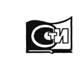 МоскваСтандартинформ2008Краткое наименование страны по MK (ИСО 3166) 004-97Код страны по MK (ИСО 3166) 004-97Сокращенное наименование органа государственного управления строительствомАзербайджанAZГосстройАрменияAMМинистерство градостроительстваКиргизияKGГосударственное Агентство по архитектуре и строительству при ПравительствеМолдоваMDАгентство строительства и развития территорийРоссияRUДепартамент регулирования градостроительной деятельности Министерства регионального развитияУзбекистанUZГосархитектстрой1 Область применения2 Нормативные ссылки3 Термины и определения4 Технические требования5 Требования безопасности и охраны окружающей среды6 Правила приемки7 Методы испытаний8 Транспортирование и хранениеСМЕСИ СУХИЕ СТРОИТЕЛЬНЫЕ НА ЦЕМЕНТНОМ ВЯЖУЩЕМОбщие технические условияDry building cement binder mixes. General specifications